NAVODILA ZA DELO1.S pomočjo rešitev najprej preveri odgovore dopolnjevalne naloge Učnega lista razvoj iz semena. Vzemi rdeč kemični svinčnik, popravi napake in zapiši mankajoče. REŠITVE:a) semenska lupina, zarodekb) zasnove za liste, zasnove za steblo in zasnove za koreninoc) Zarodek s kličnimi listi je kalček.č) Dvokaličniced) 1 klični list, enokaličnice 2. RAZMNOŽEVANJE RASTLINV učbeniku natančno preberi besedilo na strani 95-98 .Pomagaj si tudi z vsebino v eučbeniku na spodnji  povezavavi. https://eucbeniki.sio.si/nar6/1551/index1.htmlDesno spodaj je na vsaki strani  znak > oz. z njim se premikaš naprej po straneh, levo spodaj pa je znak za premik nazaj.NAPREJ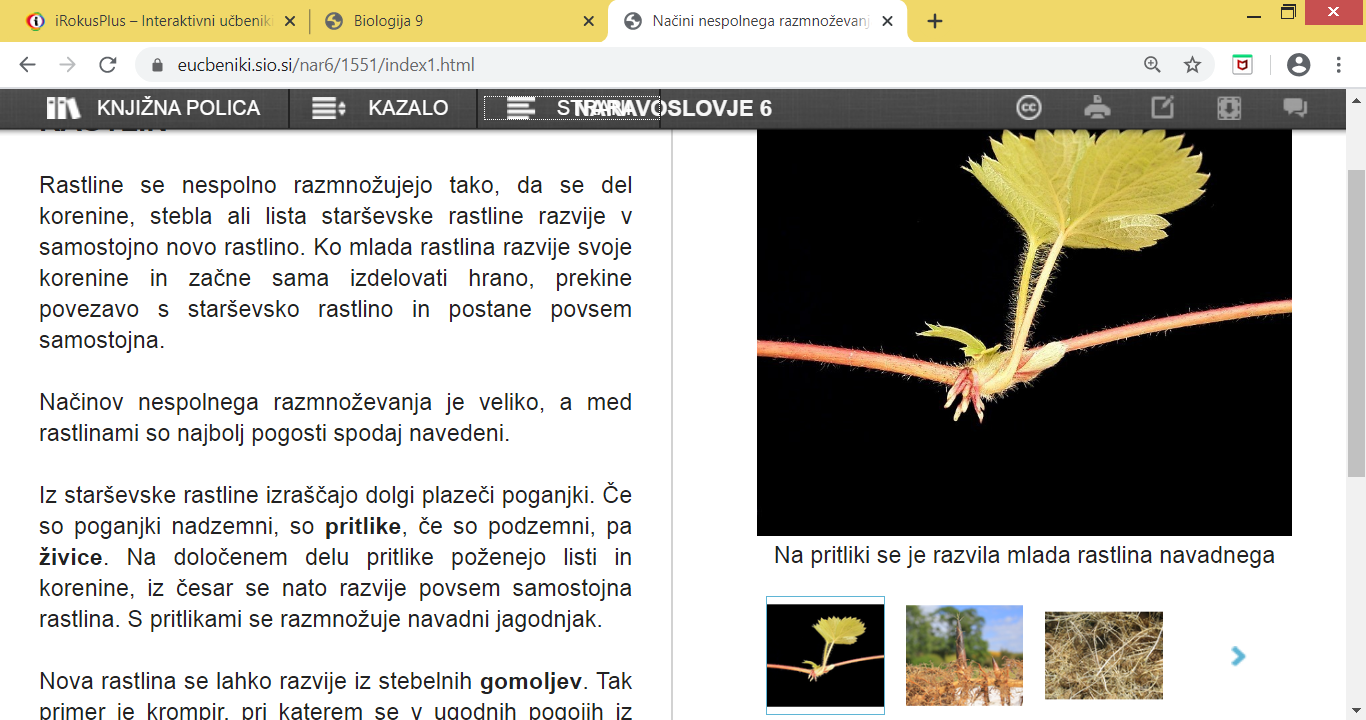 Če pritisneš strani, dobiš vse vsebine te snovi.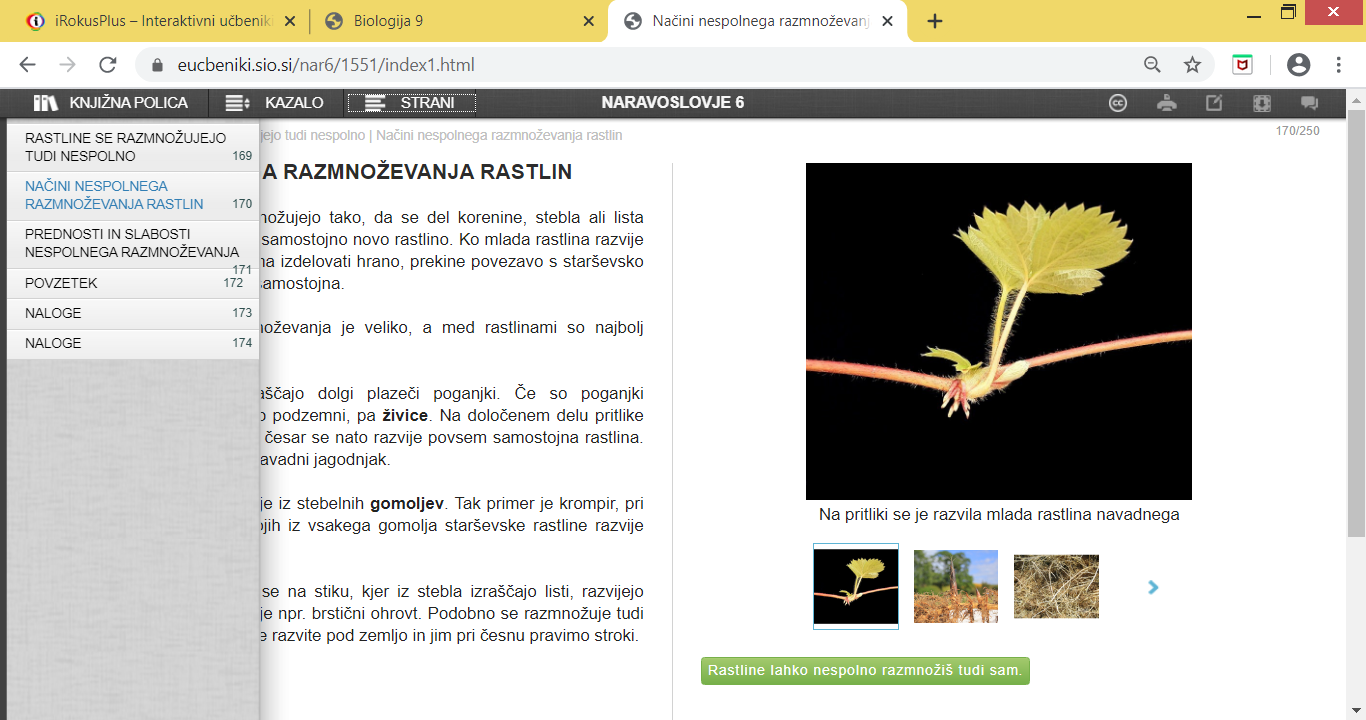 V zvezek prepiši in reši  spodnji učni list.Reši tudi naloge v eučeniku, tako, da pritisneš strani, kot je razvidno zgoraj. Sistem te sproti obvešča o pravilnem oz. nepravilnem  odgovoru. V zvezek napiši popravo (pravilne odgovore) tistih nalog, ki si jih rešil napačno.ZAPIS V ZVEZEKUL - RAZMNOŽEVANJE RASTLINPomen razmnoževanja: če se organizmi ne bi razmnoževali, ne bi bilo potomcev in vrsta bi izumrla.Rastline se razmnožujejo : - spolno (cvet je organ, ki služi spolnemu razmnoževanju rastlin)                                                               -nespolno Dopolni preglednici.Poprava napačno rešenih nalog iz eučbenika:Oglej si posnetek na spodnji povezavi. https://www.youtube.com/watch?v=NJLXdsO1GBI    koronavirusPetek, 27.3. 2020 in četrtek 2.4.2020      6.bnačin nespolnega razmnoževanjaPrimer rastlines stebelnimi gomoljis pritlikamiz listnimi potaknjenciz zakopanimi vejamis cepičiSadno drevjez zarodnimi brstičis trosiPrednosti SlabostiSpolno razmnoževanjeNespolno razmnoževanje